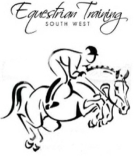 ETSW AGM minutes25 November 2022Committee present: Claire Vallis, Adele Pitcher, Jo Jenkinson, Sara Temple, Louise Lennon, Susan Johns, Jo PitmanApologies Bridget WillsAgenda Introduction and update – Club Chair Claire VallisTreasury – Sara TempleMembership – Susan JohnsArea 12 – Bridget Wills and Louise LennonTeam Quest – Jo Jenkinson and Jo PitmanVoting on the 2023 committee membersClub member of the yearAOBMember attendeesIntroduction and updateWelcome to all!In 2022, 110 training sessions were successfully run.  Many of these were ran at a subsidy and this will continue into 2023, but not for the first 3 months so that we can ensure we have the funds in place to continue to subsidise training.Three camps were successfully run and Pontispool continues to be a member favourite.  All of our trainers have provided excellent sessions in all weathers at each camp, and a big shout out to members Hannah Pearce and Anna Larsen for taking over the running of the 2nd camp this year when illness struck and no committee were able to be there.  Good job girls!Chard in October was a little testing weather wise and all of the Friday lessons had to be cancelled as the conditions were just too awful. Due to this, and the unpredictable nature of the weather at that time of year, a decision has been made that October camp will not continue for the foreseeable future.Our spring and summer camp has been booked at Pontispool and trainers have been organised.A huge thank you from the club goes to the Knott family for the continued use of their facilities for member training, at no cost.  This means that we are able to offer extremely reasonably priced sessions there as its only the trainer cost we have to cover.After 5 years and 3 years respectively, Esther Bryans and Shelley Snelson are stepping down from their roles on the committee.  Thank you both for your efforts and hard work over that time.TreasurySara confirmed that the club is in a good position, and is financially sound.  The company accounts were produced for anyone that would like to see it.Key facts – From January to October the club income was £68,000.  We spent £72,000, the bulk of this being on training.18000 transactions went through the club account so it is very much appreciated when members use a payment reference!£1000 was given to charity, the RDA show at Christmas, vet talks, raffles and tack sales2023 financial plan is to continue to support training and Area 12 entries.MembershipSu confirmed 2022 saw 300 members, 55 of which are junior.  This is up on the previous years total of 286 members.Area 12Bridget sent her apologies, so co Area 12 rep Louise thanked all those that took part and supported Area 12 events throughout the year.  All the teams did very well and as a club, we qualified at least one rider for everything we entered.If you are interested in representing the club in any Area 12 event, please contact Bridget or Louise.Team QuestThis is your opportunity to ride as part of a team, and represent your club.  Competitions are held regularly at many of our training venues, in particular Badgworth, Mendip Plaines and King Sedgemoor. If you would like to have a go, or find out more, please contact either Jo.This year we had a team qualify for the regional finals in October and they came a very respectable 7th out of 15 teams.Voting on the 2023 committee membersClaire Vallis stood for Chair – proposed by Jo Pitman seconded by Jo MinesSara Temple stood for Treasurer – proposed by Louise Lennon seconded by Helen BrophyAdele Pitcher stood for Secretary & Merchandise – proposed by Jo Pitman seconded by Corrine WaughSue Johns stood for Membership Secretary – proposed by Sarah Rennie seconded by Kate LyonsBridget Wills stood for Area 12 rep & Team Captain – proposed by Corrine Waugh seconded by Louise LennonLouise Lennon stood for Area 12 rep & Team Captain – proposed by Sara Temple seconded by Helen BrophyAnna Stewart stood for Safeguarding Office – proposed by Su Johns seconded by Sara TempleJo Mines stood for Risk Office – proposed by Claire Vallis seconded by Su JohnsAbby Woodliffe stood for Compliance Office – proposed by Rachel Butler seconded by Hannah SmithJo Pitman stood for Team Quest Captain – proposed by Hannah Smith seconded by Sarah RennieJo Jenkinson stood for Team Quest Captain – proposed by Kate Lyons seconded by Tracey KnottClub member of the yearGoes to Scarlett Young for her dedication and great results whilst representing the club at the many team events she has been part of.A big well done goes to the other nominees too –Kate LyonsTina HamiltonCharles KnottAOBETSW are running the Challenge Qualifier in 2023 at Mendip Plaines.  More information to follow in due courseMarch dressage competition to be held at Stretcholt, catering to all levelsMember attendeesElaina TabrettLisa BeechHelen BrophyHannah PadghamJames PadghamCharles KnottTracey KnottJan KnottTracy ThomasEmma HolbrookBethany ClarkCiara HollumbyJanet MenziesKate LyonsCorinne WaughNeil YoungScarlett YoungEllie-May AmesJesse AmesCarolyn DurstonKatie DurstonLucy DurstonThank you all for coming along.  See you in 2023!